The Friends of Westbury ChurchInvite you to join us for aWinter Warmer LunchThursday 3rd November 202212 noon for 12.30pm in The Village Hall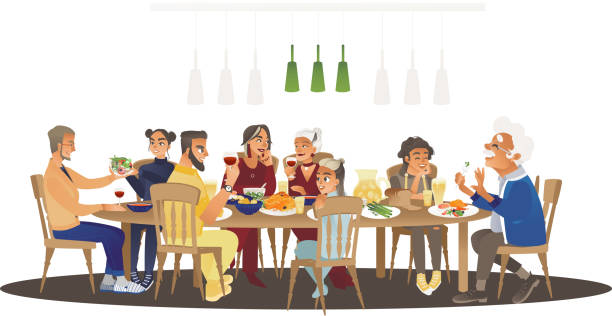 £15.00***Free drink on arrival***Main course with vegetarian optionSelection of desserts, including gluten free choicesCoffee or teaBYO Wine             *****                RAFFLETickets : - Shop and committee or call Pippa on 870042